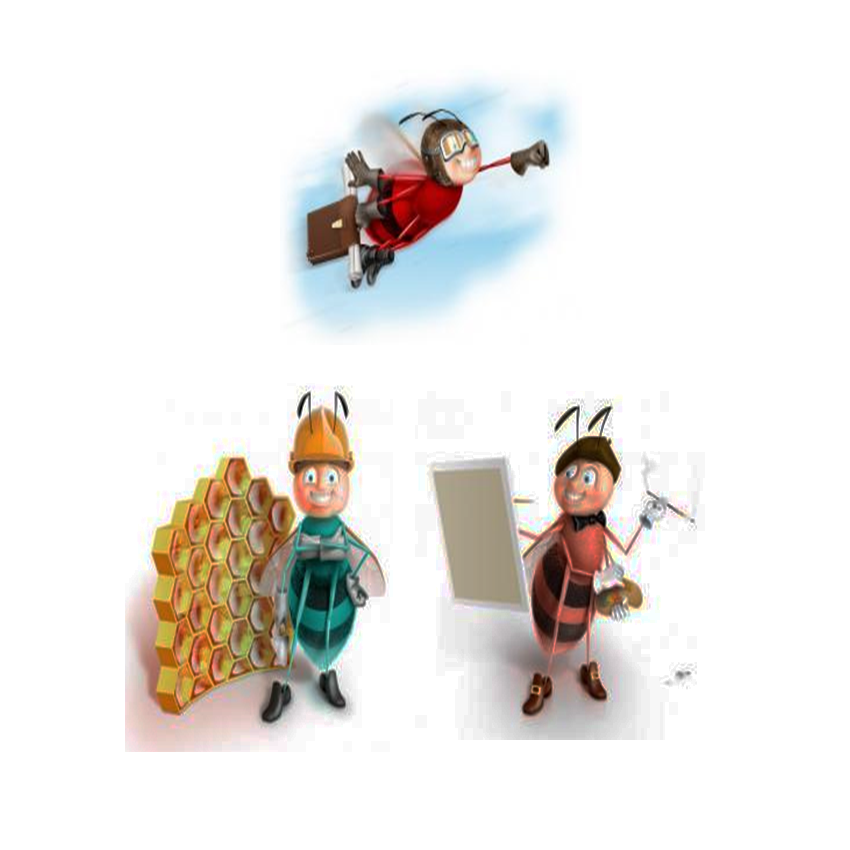 ОТКРЫТОЕ ЗАНЯТИЕ«Дружная семейка»                                                      (подготовительная группа№7)Цель: Развитие любознательности, интереса к окружающему миру. Формирование представления о жизни пчел.Воспитатель: Ребята, отгадайте загадку.Знают все его вокруг:Мед он слопает за двух,Неуклюжий добрый друг,Медвежонок ……………Дети: Винни ПухВоспитатель: Правильно ребята, сегодня к нам в гости придет медвежонок Винни Пух.(В группу вносим мягкую игрушку медвежонка.)Воспитатель: Ребята, а вы знаете, что больше всего на свете любит Винни Пух.Дети: (ответы).Воспитатель: Правильно, а вы ребята любите мед?Дети: (ответы).Воспитатель: А вы знаете, кто делает мед?Дети: (ответы).Воспитатель: Ребята, а что вы еще знаете про пчел?Дети: (перечисляют).Воспитатель: Сегодня, мы с вами поближе познакомимся с пчелами.Из всех насекомых пчелы – самые близкие друзья человека. И самые старинные. Давным – давно, когда люди еще не умели добывать из свекла сахар, пчелы были единственными, кто снабжал людей сладким. Правда, тогда все пчелы были дикими и жили в дуплах деревьев. Люди подвешивали к деревьям специальные деревянные корыта, и пчелы поселялись там, заполняя их медом. Корыта назывались – БОРТИ.Сейчас у нас в стране диких пчел почти не осталось. Люди приручили пчел. Пчелки живут большой дружной семьей в специальном деревянном домике, который называется – УЛЕЙ.(Воспитатель показывает детям рисунки ульев)Воспитатель: Место, где стоят ульи, называется – ПАСЕКОЙ.Воспитатель: Ребята, а вызнаете, что пасека – это самое любимое место Винни Пуха. А вы догадались почему?Дети: (ответы).Игровое упражнение «Построй улей».Воспитатель: Молодцы ребята какие у вас красивые получились домики для пчелок. А вы знаете, что в семье может жить от 70 до 100 тысяч пчелок. Самая главная в пчелиной семье – МАТКА. Все остальные члены семьи – ее дети. Матка непрерывно откладывает яйца, из которых выводятся новые члены семьи. Матка крупнее остальных пчел.(Воспитатель показывает детям рисунки пчел и среди прочих предлагает найти матку.)Воспитатель: Когда у пчел появляется потомство, они становятся злыми и подозрительными. Если в это время близко подойти к пчелам, они накидываются на любопытного и начинают жалить.Воспитатель: Ребята, а как вы думаете, где у пчелы находится жало?Дети: (ответы).Воспитатель: Правильно, жало находится в брюшке и напоминает маленькую, зазубренную иголочку, внутри которой находится яд. Если жало остается в теле жертвы, пчела умирает. Вот как самоотверженно она защищает потомство! А еще пчела использует жало для своей защиты, когда чувствует опасность.Физкультминутка «Пчелка» Пчёлки в ульях сидят                                                      (дети присели)                    И в окошки глядят.                    Порезвиться захотели,                                      (встают и кружатся)                                      Друг за другом полетели                                                  (полетели по кругу)Воспитатель: Ребята, предлагаю вам отгадать загадки.Загадки пчелиного улья.Мед душистый собралаРаботящая ……………  (пчела)Всех главней в пчелиной хаткеУважаемая …………… (матка)Залетели пчелы пулейВ дом родной – уютный…… (улей)Вкусный, сладкий и душистый,А по цвету золотистый,От болезней помогает,Хворь, простуду прогоняетМама к чаю подаетАроматный, свежий……… (мед)Воспитатель: А как вы думаете, как пчела получает мед?Дети: (ответы).Воспитатель: Чтобы получить ароматный медок, пчелки приходится много потрудится. Пчела готовит мед из нектара, который собирает на цветах. Она собирает нектар длинным хоботком и складывает в медовый зобик. Цветочную пыльцу пчела собирает в специальные корзиночки, расположенные на задних ножках.(Рассматриваем крупный рисунок пчелы)Воспитатель: Работают и старшие и младшие пчелки. Младшие занимаются домашними делами: следят за чистотой в ульи, кормят личинок – будущих пчелок, охраняют улей, перерабатывают нектар, строят – СОТЫ – это ячейки – маленькие кладовочки, где хранится душистый мед. Старшие пчелы летают за нектаром и пыльцой. С наступление зимы пчелки прячутся в улей и крепко спят до весны.Воспитатель: Вот какие удивительный создания – пчелы.Подвижная игра «Пчелы и медведи».